INDICAÇÃO Nº 01375/2013Sugere ao Poder Executivo Municipal operação “tapa-buracos” na Rua Joaquim Azanha Galvão, esquina com a Rua Manoel de Abreu (ao lado da Escola “Magui” e ao Vale das Caneleiras) na Vila Linópolis. Excelentíssimo Senhor Prefeito Municipal, Nos termos do Art. 108 do Regimento Interno desta Casa de Leis, dirijo-me a Vossa Excelência para sugerir que, por intermédio do Setor competente, seja executada operação “tapa-buracos na Rua Joaquim Azanha Galvão, esquina com a Rua Manoel de Abreu (ao lado da Escola “Magui” e ao Vale das Caneleiras) na Vila Linópolis, neste município. Justificativa:Conforme visita realizada, pôde - se constatar o estado de degradação da malha asfáltica da referida via pública, fato este que prejudica as condições de tráfego e potencializa a ocorrência de acidentes, bem como o surgimento de avarias nos veículos automotores que por esta via diariamente trafegam. Plenário “Dr. Tancredo Neves”, em 06 de março de 2.013.Celso Ávila-vereador-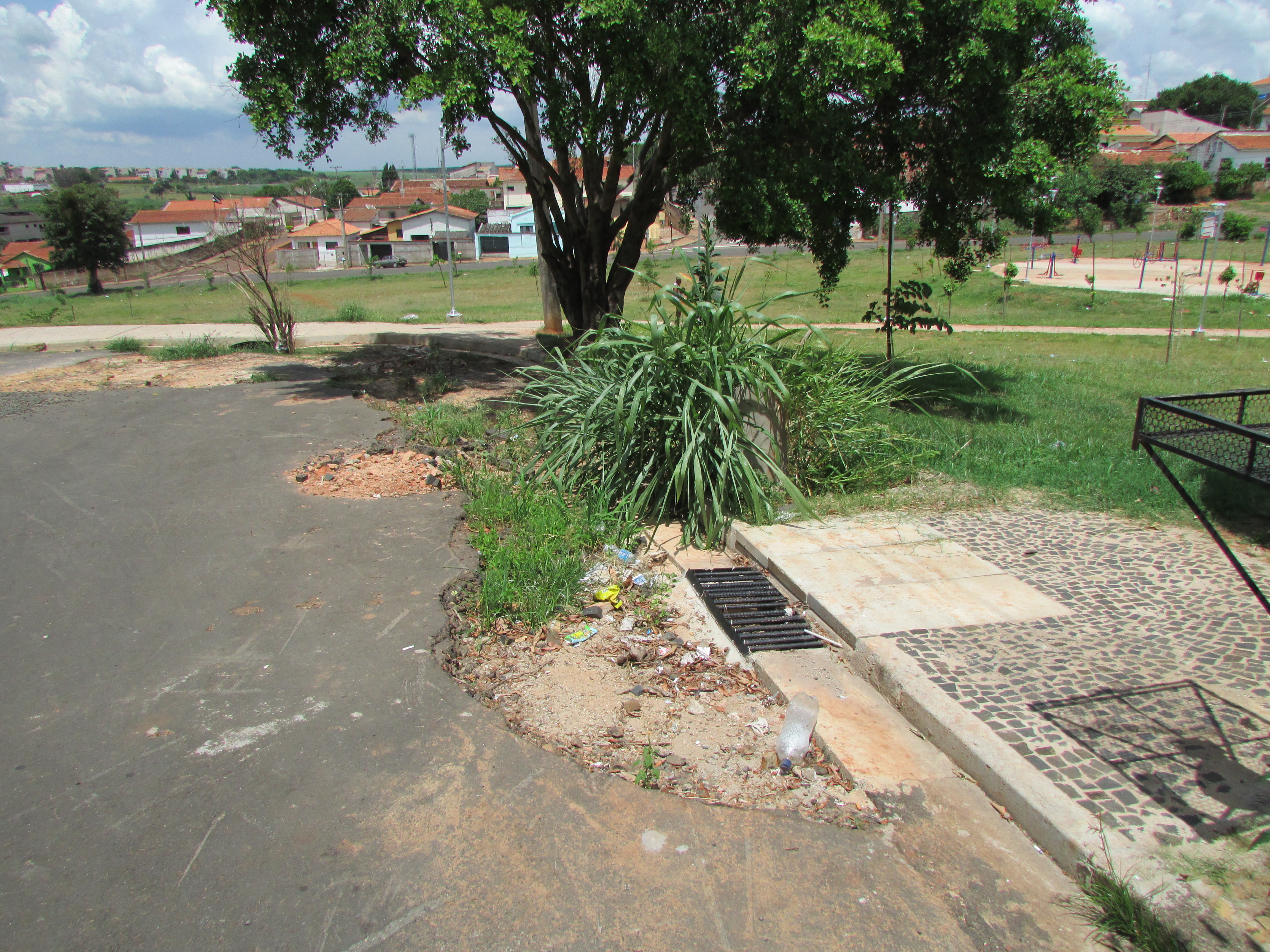 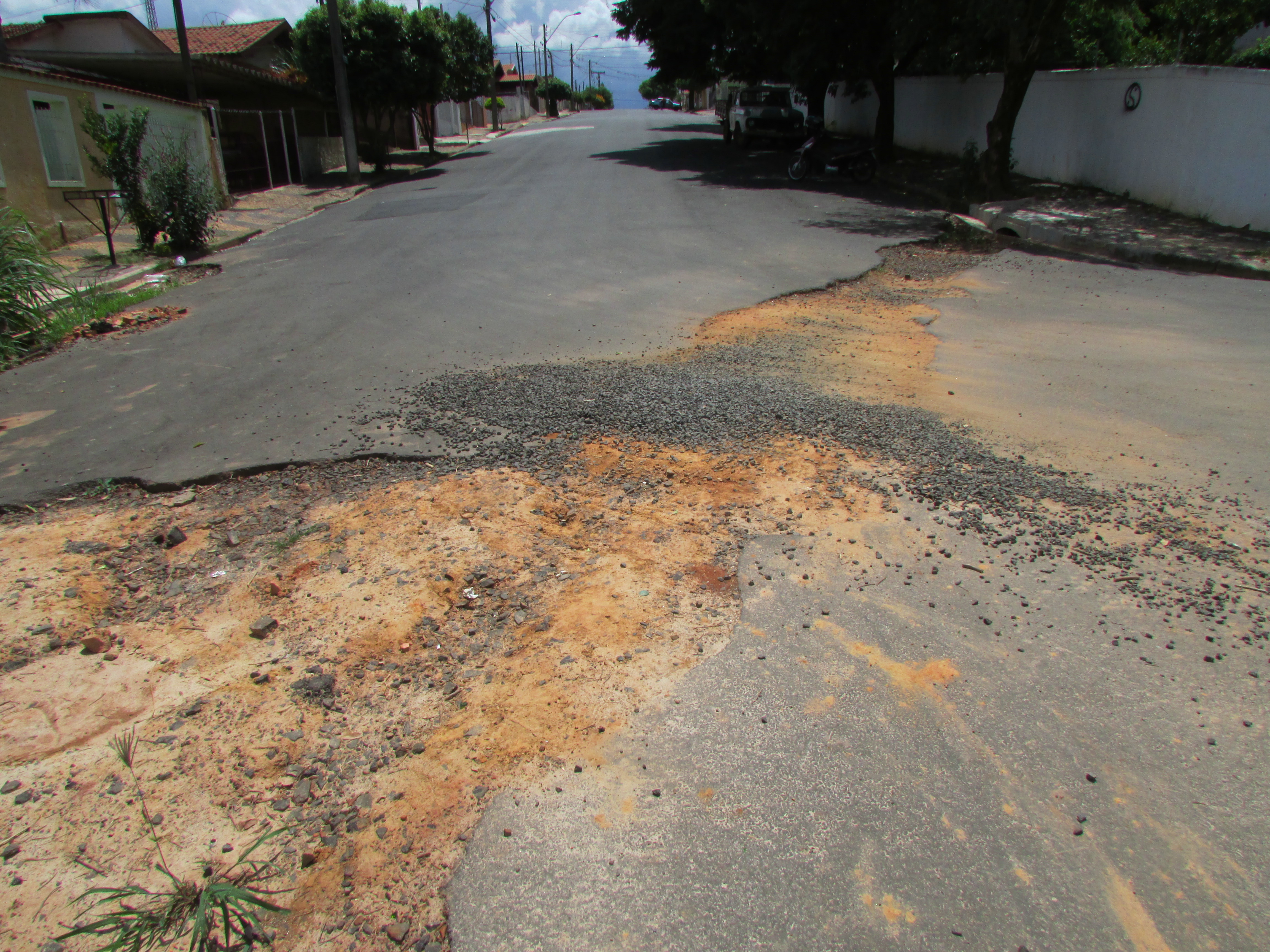 